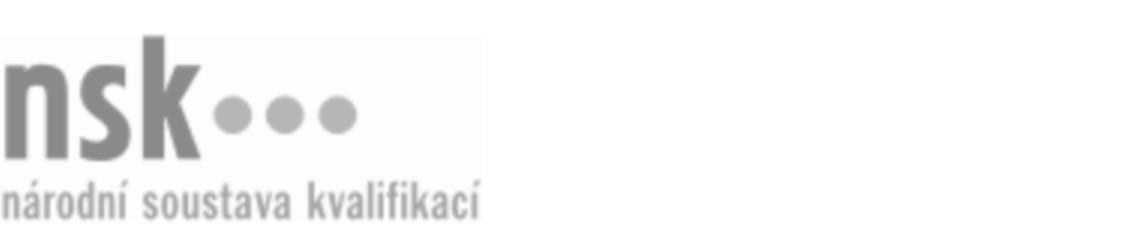 Další informaceDalší informaceDalší informaceDalší informaceDalší informaceDalší informaceVrtač/vrtačka kovů (kód: 23-025-H) Vrtač/vrtačka kovů (kód: 23-025-H) Vrtač/vrtačka kovů (kód: 23-025-H) Vrtač/vrtačka kovů (kód: 23-025-H) Vrtač/vrtačka kovů (kód: 23-025-H) Vrtač/vrtačka kovů (kód: 23-025-H) Autorizující orgán:Ministerstvo průmyslu a obchoduMinisterstvo průmyslu a obchoduMinisterstvo průmyslu a obchoduMinisterstvo průmyslu a obchoduMinisterstvo průmyslu a obchoduMinisterstvo průmyslu a obchoduMinisterstvo průmyslu a obchoduMinisterstvo průmyslu a obchoduMinisterstvo průmyslu a obchoduMinisterstvo průmyslu a obchoduSkupina oborů:Strojírenství a strojírenská výroba (kód: 23)Strojírenství a strojírenská výroba (kód: 23)Strojírenství a strojírenská výroba (kód: 23)Strojírenství a strojírenská výroba (kód: 23)Strojírenství a strojírenská výroba (kód: 23)Povolání:Obráběč kovůObráběč kovůObráběč kovůObráběč kovůObráběč kovůObráběč kovůObráběč kovůObráběč kovůObráběč kovůObráběč kovůKvalifikační úroveň NSK - EQF:33333Platnost standarduPlatnost standarduPlatnost standarduPlatnost standarduPlatnost standarduPlatnost standarduStandard je platný od: 21.10.2022Standard je platný od: 21.10.2022Standard je platný od: 21.10.2022Standard je platný od: 21.10.2022Standard je platný od: 21.10.2022Standard je platný od: 21.10.2022Vrtač/vrtačka kovů,  29.03.2024 10:28:01Vrtač/vrtačka kovů,  29.03.2024 10:28:01Vrtač/vrtačka kovů,  29.03.2024 10:28:01Vrtač/vrtačka kovů,  29.03.2024 10:28:01Strana 1 z 2Další informaceDalší informaceDalší informaceDalší informaceDalší informaceDalší informaceDalší informaceDalší informaceDalší informaceDalší informaceDalší informaceDalší informaceVrtač/vrtačka kovů,  29.03.2024 10:28:01Vrtač/vrtačka kovů,  29.03.2024 10:28:01Vrtač/vrtačka kovů,  29.03.2024 10:28:01Vrtač/vrtačka kovů,  29.03.2024 10:28:01Strana 2 z 2